Anotace volitelného předmětu pro žáky 8.A a 4.AB4 ve školním roce 2024/25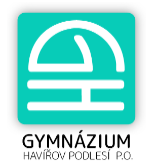 Název předmětu:	Seminář a cvičení z chemie -  SCh  Cíl: Příprava ke studiu na vysokých školách přírodovědného zaměření, medicíně, veterinárním lékařství a farmacii.Obsah:	1) Složení a struktura atomu. Periodická soustava prvků.     - atom, atomové jádro, elektronový obal, periodická soustava prvků2) Chemická vazba     - kovalentní vazba, koordinačně-kovalentní vazba, polarita vazby, vznik vazeb v molekulách,       hybridizace, tvar molekulyChemický děj a jeho zákonitostitermochemie, chemická kinetika, chemická rovnováhaNázvosloví anorganických sloučeninVýpočty ze vzorců, složení roztoků, výpočty z chemických rovnic, Anorganická chemie- vodík, kyslík, s- prvky, p- prvky, d a f prvkyChemie sloučenin uhlíku- vlastnosti uhlíku, vazby v molekulách organických sloučenin, typy izomerii,Uhlovodíky- vlastnosti, reakce, užitíDeriváty uhlovodíků- vlastnosti, reakce, užitíChemie makromolekulárních látek- složení, jednotlivé typy polymerů, vlastnosti, užitíChemie přírodních látek- lipidy, sacharidy, bílkoviny, nukleové kyseliny, alkaloidy, terpeny, steroidyHeterocyklyBiochemie- základní pojmy, fyzikálně-chemické procesy v živých soustavách, enzymy, vitamíny, hormony,         metabolismus sacharidů, lipidů, bílkovin, proteosyntéza,  Krebsův cyklusMetody:Výklad, řešení problémových úloh.Klasifikace:4- písemných testy – 1.pololetí3-písemné testy – 2.pololetíVyučující:Alena Adamková                                                               Havířov, 11.12.2023